                                                                     «Утверждаю»Директор МБОУ СОШ №2                                                                      Коченова Л.Ч                                                                        _____________ПЛАН РАБОТЫметодического   объединения учителей начальных классовМБОУ СОШ №2 г.Алагирна 2018- 2019 учебный год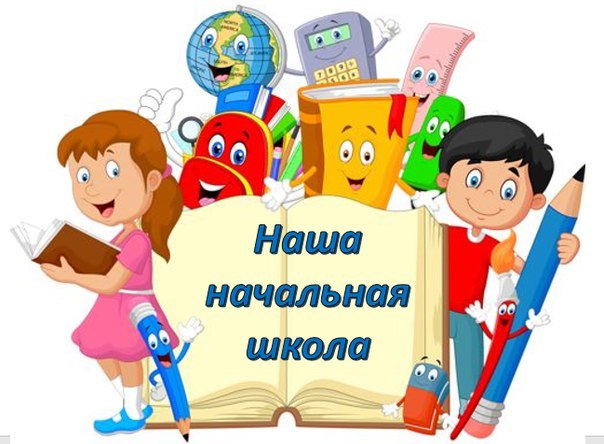 Руководитель МО:  Дарчиева Э.В. ПЛАН РАБОТЫшкольного методического объединения учителей начальных классов на 2018 - 2019 учебный год.Тема работы методического объединения начальных классов: «Повышение эффективности и качества образования в начальной школе в условиях реализации ФГОС».Цель:создание условий для совершенствования педагогического мастерства и самообразовательной деятельности педагогов; для активизации познавательной деятельности и повышения уровня качества знаний и умений путем повышения эффективности педагогического процесса.Задачи МО учителей  начальной школы на 2018-2019 учебный год: Обеспечить учебно-методическую поддержку по реализации ФГОС второго поколения в 2018-2019 учебном году, продолжая изучать нормативные документы и примерные образовательные программы ФГОС второго поколения.1.      Продолжить работу по формированию общеучебных и исследовательских умений  у младших школьников.2.      Активизировать работу с одаренными детьми по участию в олимпиадах и конкурсах;3.      Совершенствовать формы и методы работы со слабоуспевающими детьми.4.      Активно использовать здоровьесберегающие, информационные компьютерные технологии в образовательном процессе. Продолжить изучение и применение современных инновационных психолого-педагогических технологий и систем образования.5.      Продолжить просветительскую работу с родителями по вопросам обучения и воспитания, систематически знакомить их с результатами обучения и достижениями учащихся, разработать тематику классных собраний на основе родительского запроса.6.      Создать условия для реализации творческого потенциала педагогов, поддерживать и стимулировать инициативу учителей, развивать и совершенствовать различные формы методической деятельности.7.      Продолжить работу по реализации принципа деятельностного,  индивидуального личностно-ориентированного подхода, опираясь на результаты психолого-педагогических исследований.8.      Применять мониторинговую систему отслеживания успешности обучения каждого ребенка, его роста. Сохранить у детей желание учиться дальше и сформировать у них основы умения учиться (через ситуацию успеха, портфолио).Ожидаемые результаты работы:рост качества знаний обучающихся;овладение учителями МО системой преподавания предметов в соответствии с новым ФГОС;создание условий в процессе обучения для формирования у обучающихся ключевых компетентностей.Направления работы :Аналитическая деятельность:Анализ методической деятельности  за 2017-2018 учебный год и планирование на 2018-2019 учебный год. Анализ посещения открытых уроков.                                                                                                                 Изучение направлений деятельности педагогов (тема самообразования).                                                          Анализ работы педагогов с целью оказания помощи.2.      Информационная деятельность:Изучение новинок в методической литературе в целях совершенствования педагогической деятельности.Продолжение знакомства с ФГОС начального общего образования и среднего образования.Пополнение тематической папки «Методическое объединение учителей начальных классов».Организационные формы работы:1. Заседания методического объединения.2. Методическая помощь и индивидуальные консультации по вопросам преподавания предметов начальной школы, организации внеклассной деятельности.3. Взаимопосещение уроков учителями.4. Выступления учителей начальных классов на МО, педагогических советах.5.  Повышение квалификации педагогов на курсах. План работы по основным  направлениям деятельности:  1. Информационное обеспечение. Работа с документами.2. Научно-методическая и экспериментальная работа.3. Диагностическое обеспечение.  Внутришкольный контроль.4. Работа с обучающимися.Графикоткрытых уроков, внеклассных мероприятий, проводимых учителями МО в течение учебного годаЗаседания МО учителей начальных классовЗаседание № 1Тема:   Планирование и организация методической работы учителей начальных классов на 2018- 2019 учебный год.Форма проведения: круглый стол Заседание № 2Тема:  Пути повышения профессиональной компетентности учителей начальных классов.Адаптация первоклассников к школе.Форма проведения: круглый стол Заседание № 3Тема:   «Духовно-нравственное воспитание школьников в условиях ФГОС»  Форма проведения: круглый столЗаседание № 4 Тема: «Комплексная  работа как способ оценивания достижения метапредметных результатов» Форма проведения:  научно-практический семинар, «круглый стол», обмен опытомЗаседание № 5Тема:  Результаты деятельности педагогического коллектива начальной школы по совершенствованию образовательного процесса.Форма проведения:  круглый столСовершенствование материально – технической базы кабинетов                                                Работа по преемственности дошкольные группы – начальные классы:Посещение ДОУ учителями 4 классов (занятия, беседы, родительские собрания)Приглашение дошкольных групп к первоклассникам с целью ознакомления со школой, школьными программами и требованиями.Методические темы учителей начальных  классовна 2018-2019 учебный год       Методическая тема района: 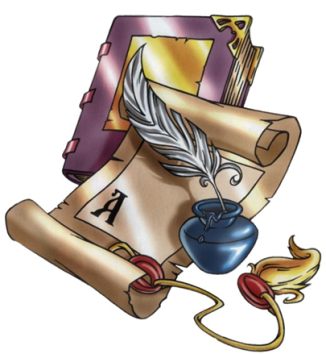 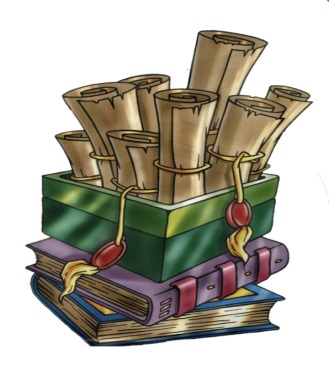  « Комплексное использование современных технологий для достижения метапредметных образовательных результатов на первой ступени обучения(по ФГОС НОО)». №/пСодержание деятельностиСроки проведенияОтветственные1Изучение методических рекомендаций учителям начальных классов  на 2018- 2019 учебный годавгустРуководитель МО2Составление календарно-тематических программ по предметам, кружкам.августУчителя МО3Знакомство с новинками методической литературой.в течение годаУчителя МО№/пСодержание деятельностиСроки проведенияответственные1Основные направления модернизации учебного процесса: дальнейшее внедрение новых современных технологий,  позволяющих переосмыслить содержание урока  с целью формирования основных компетентностей  у  учащихся.в течение годаУчителя МО2Взаимное  посещение уроков.в течение годаУчителя МО3Проведение открытых  уроков учителей МОв течение годаУчителя МО4Участие учителей МО в муниципальных  конкурсах.в течение годаУчителя МО№/пСодержание деятельностиСроки проведенияОтветственные1Рассмотрение рабочих программ.августРуководитель МО2Проведение Всероссийских проверочных работ.Согласно расписания  Учителя нач.кл3Проверка рабочих тетрадей по русскому языку во 2 -4классах (соблюдение единых орфографических требований, система работы над ошибками)Согласно учебному плану(октябрь)Руководитель МО4Проверка рабочих тетрадей по математике во 2 -4классах (соблюдение единых орфографических требований, система работы над ошибками)Руководитель МО№/пСодержание деятельностиСроки проведенияОтветственные1Организация участия в дистанционных конкурсах, олимпиадахв течение годаРуководитель МОУчителя МО2Организация и проведение предметной недели начальных классовМарт- АпрельРуководитель МОУчителя МО№п/пУровень Тема урока, внеклассного мероприятияДатаКлассУчитель 1.Школьный«Посвящение в читатели»2-4 неделя октябрь2 -еБеликова С.Х.,Зангиева Е.В.2.Школьный« Осенние фантазии» выставка2 неделя1-4клУчителя н.кл.3.Школьный«Посвящение в первоклассники»3 неделя октября1-еУчителя 1-х кл.4. Школьный«Нет мамочки милее!»ноябрь4 «Б»5.Школьный«Сильные, смелые,ловкие»ноябрь4 – е Габуева Ф.А.,ШкольныйДень Матери1-4 клУчителя.н. кл.6.Школьный« Веселые старты»декабрь3-еУчителя физ-ры7.Школьный«Самый нарядный класс»декабрь1-4 кл.Учителя.н. кл.9.«Прощание с Азбукой»Январь1Битарова А.В., Бекузарова З.Л.,Черчесова Д.М.10.«День открытых дверей!Январь4 клРевазова М.И.,Бацоева А.В.,Чельлиева М.К.11.«Твори добро» Благотвор.акцияЯнварь1-4Учителя.н. кл.12.Акция «Письмо солдату»2-4 клУчителя.н. кл13Конкурс патриотической песниФевраль1-4 клУчителя.н. кл14Смотр песни и строяФевраль2-4Учителя.н. кл15«А, ну-ка,девочки»Март3-4 клУчителя.н. кл.16Конкурс газет- открыток  на 8  Марта.Март1-4Учителя.н. кл17Тематические кл. часы по ПДДМарт1-4клУчителя.н. кл18«Неделя начальной школы»Апрель1-4 клУчителя.н. кл19«Книжкина неделя» Акция.Апрель3 клУчителя.н. кл20«День птиц»АпрельУчителя.н. кл21Конкурс плакатов и рисунков «Мы и космос»АпрельУчителя.н. кл22Гагаринский урок «Космос – это мы»Апрель2 клТибилова В.М.,Беликова С Х. 23Конкурс «Стихи о войне»Апрель1-4Учителя.н. кл24Акция «Георгиевская лента»Апрель1-4Учителя.н. кл25Конкурс рисунка на асфальте «Да здравствует мир на планете Земля»Апрель1-4Учителя.н. кл26Конкурс «Лучший читатель школы»Апрель1-4Учителя.н. кл27ШкольныйПраздник «Прощай, начальная школа!»май4Учителя.н. клСодержание деятельностиСроки проведенияОтветственныеЦель:   Обсудить  план  работы  МО  учителей начальной  школы  на  2018  –  2019 учебный  год, основные направления работы.1. Анализ работы МО учителей начальных классов за 2017-2018 учебный  год.2. Формирование банка данных о кадровом потенциале учителей начальных классов.3. Обсуждение нормативных, программно –методических документов:изучение нормативной и методической документации по вопросам образования, о едином орфографическом режиме.4. Обсуждение   плана работы методического объединения на 2018 - 2019 учебный год.5. Рассмотрение   рабочих программ по предметам,  учителей начальных классов в соответствии с учебным планом и ФГОС.6. Особенности организации внеурочной деятельности. Рассмотрение  программ  внеурочной деятельности.7. Корректировка   тем самообразования учителей.8. Рассмотрение и обсуждение плана  проведения Предметной недели в начальной школе.9. Обсуждение участия учителей и учащихся  начальных классов в различных конкурсах. 10. Контроль за обеспеченностью учебниками и за готовностью кабинетов к новому учебному году.11. Подготовка и проведение контрольных работ за 1 четверть (3-4 кл.)12.	Подготовка и проведение стартового обследования учащихся 1 классов.Август31.08.2018г.-- - - - - - - - - - - - - - - - -- - - - - - - - - - Руководитель МОЗам. директора по УВРУчителя МОРуководитель МОСодержание деятельностиСроки проведенияОтветственныеЦель:     использование  наиболее эффективных технологий преподавания предметов, разнообразные вариативные подходы для успешного обучения и воспитания детей.1.Современные педагогические технологии в условиях ФГОС:Информационно – коммуникационная технология   Здоровьесберегающие технологии.   Проектная технология   Технология развивающего обучения Технология проблемного обучения  Технология интегрированного обучения  Технологии уровневой дифференциации2.Выступление учителей 1-ых классов.  Готовность первоклассников к обучению в школе. Результаты адаптации .  Обсуждение проблем, путей их решения.3.Рассмотрение графика взаимопосещений уроков.4.Мониторинг успеваемости за 1 четверть. Рекомендации по устранению недостатков.Ноябрь 15.11.2018Учителя МОРуководитель МОБитарова А.В.,Бекузарова З.Л.,Черчесова Д.МСодержание деятельностиСроки проведенияОтветственныеЦель: обсудить развитие нравственных и моральных качеств личности младших школьников.1. Развитие нравственных качеств личности ребенка средствами учебных предметов.2. Воспитание моральных качеств учащихся во внеклассной работе.3. Формирование УУД во внеурочной деятельности (из опыта работы)4.Мониторинг успеваемости за 2 четверть. Рекомендации по устранению недостатков.5. Проверка рабочих тетрадей по математике во 2-4 классах (соблюдение единых орфографических требований, система работы над ошибками)Январь25.01.2019Учителя МОРуководитель МОСодержание деятельностиСроки проведенияОтветственныеЦель:  обсуждение общей характеристики, цели и содержания, спецификации и оценивания  комплексной работы.1. Общая характеристика комплексной работы. Цель. Спецификация.2. Комплексная оценка достижений планируемых результатов освоение программы начального образования на межпредметной основе.3.Подготовка к проведению Всероссийских проверочных работ  (из опыта работы).4.Подготовка и проведение  недели начальной школы. 5.Мониторинг успеваемости за 3 четверть. Рекомендации по устранению недостатков.Март15.03.2019Учителя МОРуководитель МОСодержание деятельностиСроки проведенияОтветственныеЦель: подвести итоги  работы МО начальных классов, определить проблемы, требующие решения в новом учебном году.1. Анализ работы методического объединения учителей начальных классов за 2018 -2019 учебный год.2.Итоги Всероссийских проверочных работ по предметам.3.Итоги комплексных , административных контрольных работ, проверки техники чтения.4. Творческая самопрезентация по теме самообразования.5.  Обсуждение плана работы и задач МО  на 2019 -2020  учебный год.Май24.05.2019Учителя МОРуководитель МОВ течение года участие учителей и учеников во внеклассной и внешкольной деятельности  (конкурсы различного уровня, участие детей в конкурсах , олимпиадах.Весь год Учителя начальных классовУчастие учителей в организации сохранности мебели, учебных пособий, ремонте закреплённых кабинетов.В течение годаУчителя начальных классов, родителиПриобретение для кабинетов комплектов раздаточных справочных и дидактических материалов.В течение годаУчителя начальных классовФ. И. О. учителяТема самообразованияРевазова М. И.Реализация системно-деятельностного подхода на уроках окружающего мира.Бекузарова З. Л.Научить учиться с программой «Начальная школа 21 века».Черчесова Д. М.Дифференцированный подход к обучению учащихся начальных классов как средство активизации познавательной деятельности»Дарчиева Э. В.Развитие орфографической зоркости уч-ся начальной школы на уроках русского языка с целью повышения уровня обученности и качества знаний.Тибилова В. М.Использование ИКТ для повышения эффективности урока в начальной школе.Дзалаева Э. Г.Особенности изучения математики. Школа 21 века.Бокоева М. Ч.Здоровье-сберегающие технологии.Бацоева А. В.Развитие речи младших школьников через работу с литературными жанрами.Чельдиева М. К.«Развитие орфогр.зоркос-ти на уроках русского языка с целью повышения уровня обученности и качества знаний.»Зангиева Е. В.Формирование самооценки обучающихся в стуктуре учебной деятельности.Теблоева М.Б.«Моделирование как  средство обучения младших школьников решению текстовых  задач»Битарова А.В.«Создание условий для формирования у обучающихся положительных эмоций по отношению к учебной деятельности»